    Greater New York Area Intergroup (GNYAI)     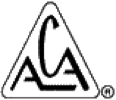 Literature Order Form*Email Trusted Servant at:   gnyacaliterature@gmail.com    Pick up your order at the storage unit by appointment:  Pay by Cash, Check or Money OrderGotham Storage501 10th Avenue (at 39th Street), New York, NY  10018 - OR -Pick up at the Intergroup Quarterly Meeting:  Pay by Cash, Check or Money OrderSoldiers, Sailors, Marines, Coast Guard and Airmen’s Club283 Lexington Avenue (at 36th Street), New York, NY  10035Sunday, September 17 & December 17, 2:30-4:00 pm*DONATION to GNYIA (optional) ____________ (supports transport of literature, literature storage unit rental, annual intergroup share-a-day, WSO delegate travel to the annual ACA Convention, ACA teen and other outreach)*Email Trusted Servant at:  gnyacaliterature@gmail.com   PayPal payments upon request. Is your group registered on www.adultchildren.org website (not required):            Yes / No                                                     Is your group registered on www.adultchildren.org with the Greater New York Intergroup IG #17:    Yes / NoBooks___________________________________________ $15 x ____=_________Big Red Book-hard cover $15 x ____=_________Big Red Book-soft cover  $10 x ____=_________12 Step Workbook  $12 x ____=_________Laundry List Workbook $12 x ____=_________Daily Reader-hard cover $10 x ____=_________Daily Reader-soft cover $20 x____=_________Commemorative BRB $22 x____=_________ACA Meeting Binder      $50 x____=_________Meeting Starter Kit (Binder, BRB, 12 Step Workbook, Daily Reader soft)  $$ ____________ : Total Price_BooksBooklets, Chips & Coins, Slogan Signs, Pamphlets  ___________________________________________________________________      $1.50 x ____=_________Newcomer Booklets      $3.50 x ____=_________Good Enough Group Booklet      $3.50 x ____=_________Cross-Talk Booklet      $2.00 x ____=_________Identity Papers      $1.00 x ____=_________Chips      $2.00 x ____=_________1-10 year Coin      $3.00 x ____=_________11-20 year Coin      $4.00 x ____=_________21-30 year Coin      $5.00 x ____=_________31-37 year Coin   $30.00 x ____=________20-Pack of Laminated Slogan Signs      $3.00 x ____=_________Packet of Service Pamphlets       $3.00 x ____=_________ Packet of Recovery Pamphlets$0.20 x ____=_______ Essentials of ACA, Tool Bag, Beginner in All    of Us, ACA Sponsorship, Hosting a Sponsorship Work $$ ___________ : Total Price_Bklts, Ch& C, SS, PamphletsGroup Name: _________________________________________________________Order DATE:  _________________________________________________________Group Location:__________________________________________________________________________________________________________________Contact Info (email and Phone #):_________________________________________________________